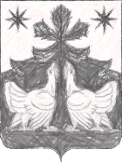 АДМИНИСТРАЦИЯ ЗОТИНСКОГО СЕЛЬСОВЕТА ТУРУХАНСКОГО РАЙОНАКРАСНОЯРСКОГО КРАЯПОСТАНОВЛЕНИЕ 05.02. 2024                                         с. Зотино                                            № 14-пОб утверждении нормативов потребления твердого топлива (дров) и объёма потребности в твердом топливе (дровах) населения, проживающего 
на территории  с. Зотино Туруханского района  на 2024 год       В соответствии с Федеральным Законом от 06 октября 2003 года 
№ 131-ФЗ «Об общих принципах организации местного самоуправления 
в Российской Федерации, на основании ст.ст. 14, 17 Устава Зотинского сельсоветаПОСТАНОВЛЯЮ:1. Установить норматив потребления твердого топлива (дрова) 
для населения, имеющего собственное (автономное) печное отопление 
на территории села Зотино Туруханского района в натуральном выражении 
в расчете  на 1 кв.м. – дрова 0,476 куб.м.   2. Установить объем потребности в твердом топливе (дрова) 
для населения, проживающего на территории села Зотино Туруханского района в размере 646,00 куб.м.Расчет объема потребности населения: общее количество жилых помещений – 194, общая площадь жилых помещений – 1356,40 кв.м., нормативная потребность населения в твердом топливе (VTi) рассчитывается по формуле VTi=Ni x Si, где Ni – норматив потребления твердого топлива на 1 кв.м. площади жилых помещений, Si – площадь жилых помещений, отапливаемых твердым топливом (дровами). VTi= 0,476 куб.м. х 1356,40 кв.м.=645,64 куб.м.      3. Настоящее постановление опубликовать в печатном издании «Ведомости органов местного самоуправления Зотинского сельсовета» 
и разместить на официальном сайте в сети Интернет.  4.  Постановление вступает в силу со дня официального опубликования.Глава Зотинского сельсовета                                                       А.А. Шеберстов 